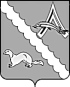 АДМИНИСТРАЦИЯ АЛЕКСАНДРОВСКОГО РАЙОНАТОМСКОЙ ОБЛАСТИПОСТАНОВЛЕНИЕОб утверждении Порядка привлечения остатков средств с казначейских счетов на единый счет бюджета муниципального образования «Александровский район» и возврата привлеченных средств на казначейские счетаВ соответствии со статьей 236.1 Бюджетного кодекса Российской Федерации, общими требованиями к порядку привлечения остатков средств на единый счет бюджета субъекта Российской Федерации (местного бюджета) и возврата привлеченных средств, утвержденными Постановлением Правительства Российской Федерации от 30.03.2020 № 368 «Об утверждении Правил привлечения Федеральным казначейством остатков средств на единый счет федерального бюджета и возврата привлеченных средств и общих требований к порядку привлечения остатков средств на единый счет бюджета субъекта Российской Федерации (местного бюджета) и возврата привлеченных средств»,ПОСТАНОВЛЯЮ:1. Утвердить Порядок привлечения остатков средств с казначейских счетов на единый счет бюджета муниципального образования «Александровский район» и возврата привлеченных средств на казначейские счета (далее - Порядок) согласно приложению к настоящему постановлению.2. Настоящее постановление вступает в силу с даты подписания и распространяется на правоотношения, возникшие с 01.01.2023 года.3. Контроль за исполнением настоящего постановления возложить на заместителя Главы района по экономике и финансам – начальника Финансового отдела.И.о. Главы Александровского района                                                            Л.М. МонаковаСадовниченко Н.В.25387Рассылка: Финансовый отдел Администрации Александровского района;                   МКУ Отдел образования Администрации Александровского района;	    МКУ ОКСиМППриложение к постановлению Администрации Александровского района Томской областиот  30.05.2023 № 620ПОРЯДОКПРИВЛЕЧЕНИЯ ОСТАТКОВ СРЕДСТВ С КАЗНАЧЕЙСКИХ СЧЕТОВ НА ЕДИНЫЙ СЧЕТ БЮДЖЕТА МУНИЦИПАЛЬНОГО ОБРАЗОВАНИЯ «АЛЕКСАНДРОВСКИЙ РАЙОН» И ВОЗВРАТА ПРИВЛЕЧЕННЫХ СРЕДСТВ НА КАЗНАЧЕЙСКИЕ СЧЕТАОбщие положения о привлечении остатков средств с казначейских счетов на единый счет бюджета муниципального образования «Александровский район» и возврата привлеченных средств на казначейские счета1. Настоящий Порядок устанавливает правила:1) привлечения муниципальным казенным учреждением «Финансовым отделом Администрации Александровского района Томской области» (далее -  Финансовый отдел) остатков средств на единый счет бюджета муниципального образования «Александровский район» (далее - единый счет местного бюджета) за счет средств на следующих казначейских счетах:- казначейский счет для осуществления и отражения операций с денежными средствами муниципальных бюджетных и автономных учреждений, открытый финансовому отделу в Управлении Федерального казначейства по Томской области (далее - УФК);- казначейский счет для осуществления и отражения операций с денежными средствами юридических лиц, не являющихся участниками бюджетного процесса, бюджетными и автономными учреждениями, открытый Финансовому отделу в УФК.2) возврата с единого счета местного бюджета денежных средств, указанных в абзаце втором и третьем подпункта 1) настоящего пункта, на соответствующие казначейские счета, с которых они были ранее привлечены.2. Финансовый отдел осуществляет учет средств в части сумм, поступивших на единый счет местного бюджета с казначейских счетов и перечисленных с единого счета местного бюджета на казначейские счета, с которых они были ранее привлечены.2. Условия и порядок привлечения остатков средствс казначейских счетов на единый счет местного бюджета3. Финансовый отдел осуществляет привлечение остатков средств с казначейских счетов на единый счет местного бюджета в случае прогнозирования временного кассового разрыва на едином счете местного бюджета.Объем привлекаемых средств с соответствующего казначейского счета на единый счет местного бюджета определяется Финансовым отделом исходя из остатка денежных средств на соответствующем казначейском счете, сложившегося после исполнения распоряжений о совершении казначейских платежей по указанному казначейскому счету, с соблюдением требований, установленных пунктом 4 настоящего Порядка, но не более суммы, необходимой для покрытия временного кассового разрыва на едином счете местного бюджета.4. Объем привлекаемых средств с соответствующего казначейского счета должен обеспечивать достаточность средств на казначейском счете для осуществления выплат в рабочий день, следующий за днем привлечения средств на единый счет местного бюджета, на основании направленных в Финансовый отдел распоряжений в форме заявок на выплату средств получателями указанных средств.5. Предельные сроки представления Финансовым отделом в УФК распоряжений о совершении казначейских платежей - 16 часов местного времени текущего дня, а в дни, непосредственно предшествующие выходным и нерабочим праздничным дням - 15 часов местного времени текущего дня.3. Условия и порядок возврата средств на казначейские счета,привлеченных на единый счет местного бюджета6. Финансовый отдел осуществляет возврат привлеченных средств на казначейские счета, с которых они были ранее перечислены в том числе в целях проведения операций за счет привлеченных средств, не позднее второго рабочего дня, следующего за днем приема к исполнению распоряжений в форме заявок на выплату средств получателей указанных средств, а также при завершении текущего финансового года, но не позднее последнего рабочего дня текущего финансового года.7. Объем средств, подлежащих возврату с единого счета местного бюджета на соответствующий казначейский счет, определяется Финансовым отделом с учетом остатка средств на казначейском счете на начало текущего дня, возврата привлеченных средств в течение текущего дня, суммы исполненных и неисполненных распоряжений в форме заявок на выплату средств с казначейского счета, направленных в Финансовый отдел получателями указанных средств.8. Перечисление средств с единого счета местного бюджета на соответствующий казначейский счет осуществляется в пределах суммы, не превышающей разницу между объемом средств, поступивших с казначейского счета на единый счет местного бюджета, и объемом средств, перечисленных с единого счета местного бюджета на казначейский счет в течение текущего финансового года.30.05.2023№ 620с. Александровскоес. Александровское